Fabricagetechnieken 2 (p2)    Praktijkopdracht 5           Spuitgietproduct en matrijsJe werkt bij deze opdracht in tweetallen.Je hebt een spuitgietproduct ontvangen, of je zoekt zelf een eenvoudig spuitgiet onderdeel thuis uit. Dat ga je (samen ) onderzoeken op de volgende punten:opdracht 5a5a_1) Lossingsrichting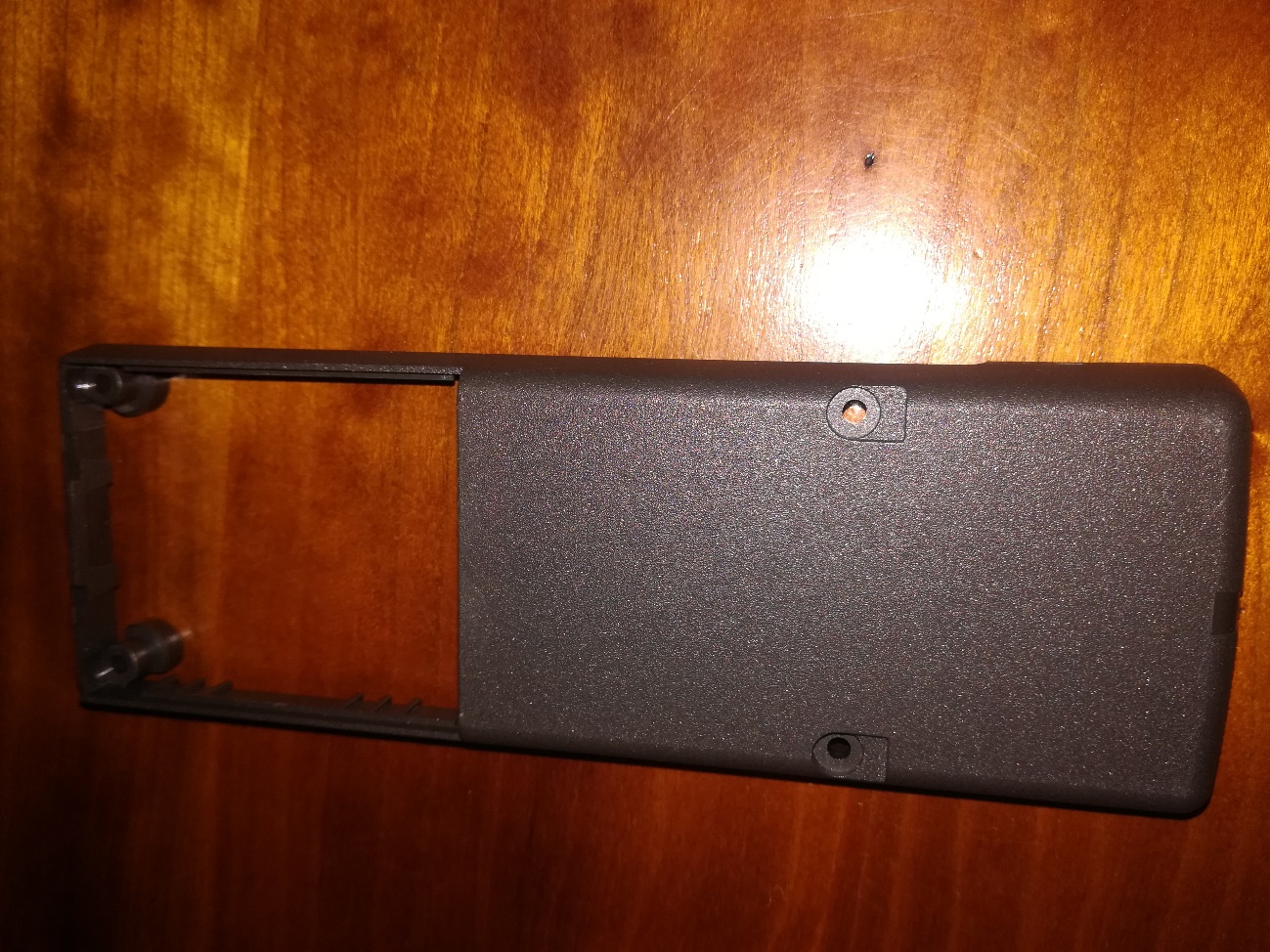 5a_2) Uitstoters (hoeveel , en waar zitten ze)9 stuks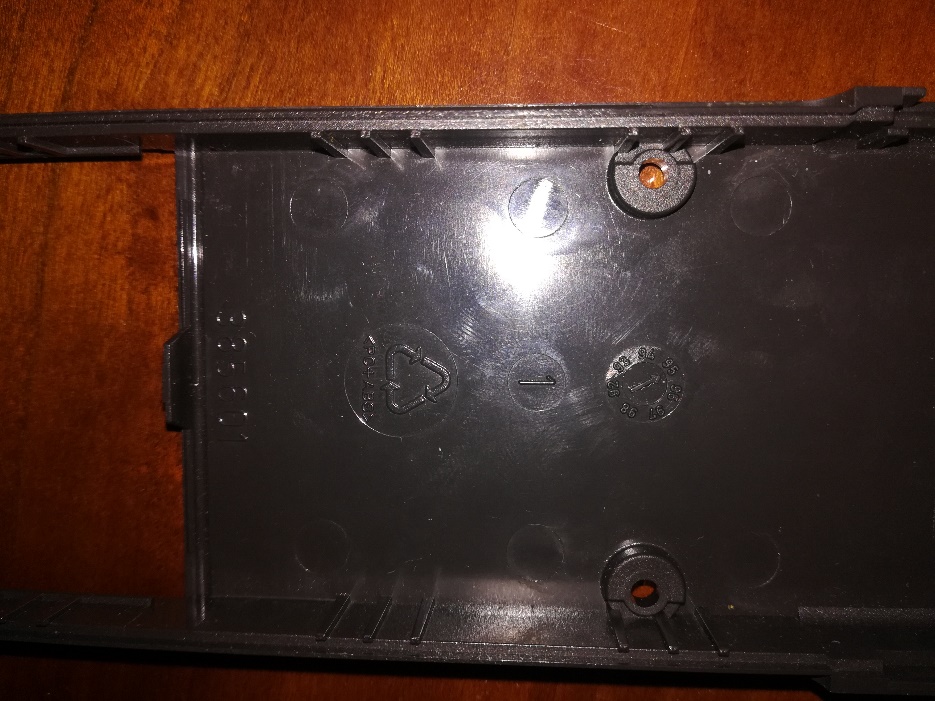 5a_3) Wat is de A-surface ,  en de  B-surface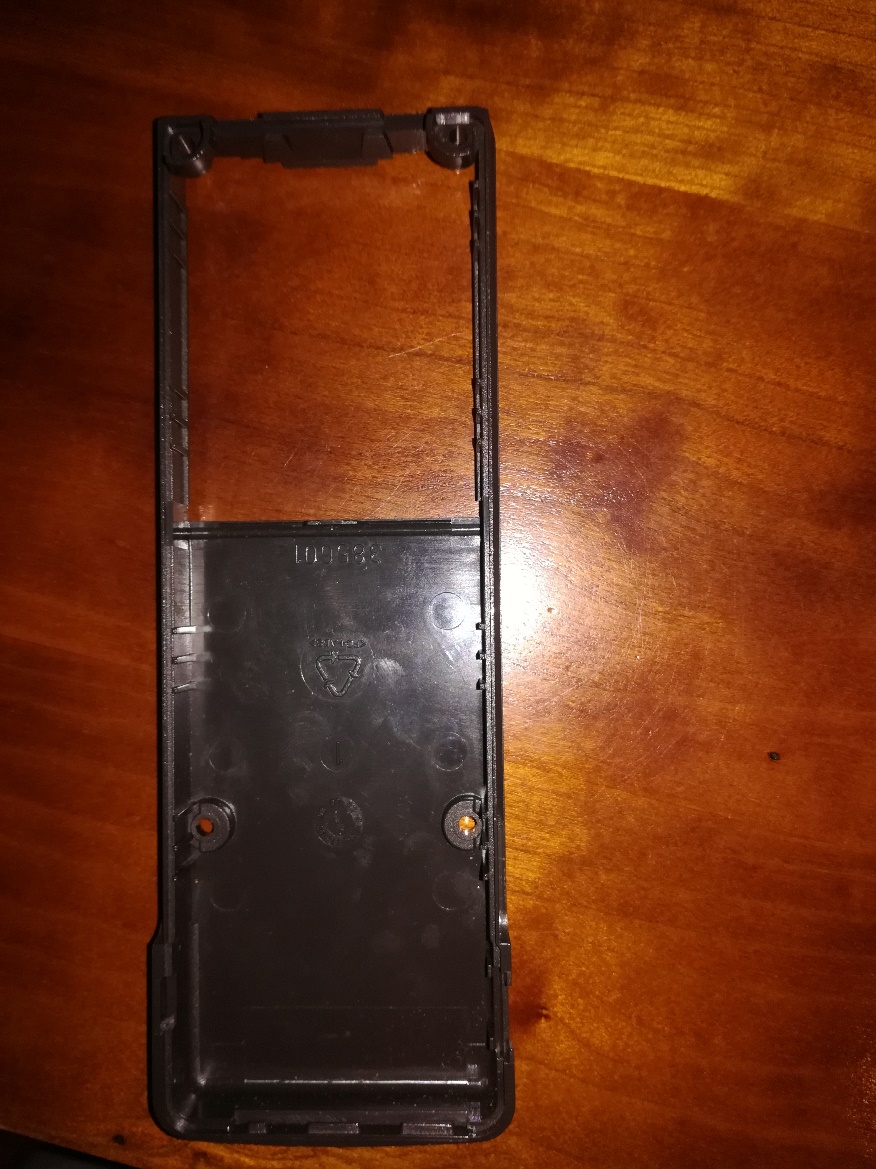 5a_4) Welke lossingshoek is er gebruikt  (meet deze op, of zoek de lossingshoek bij spuitgieten op)We meten ongeveer 11 a 12 graden5a_5) Meet de minimale wanddikte en maximale wanddikte van het product op.Minimale dikte 0.6 mmWanddike is 3.55mmopdracht 5bTeken de matrijs om het product te kunnen produceren:5b_1) Teken een duidelijke doorsnede van de matrijs,  met vormholte, lossingshoek en deelvlakken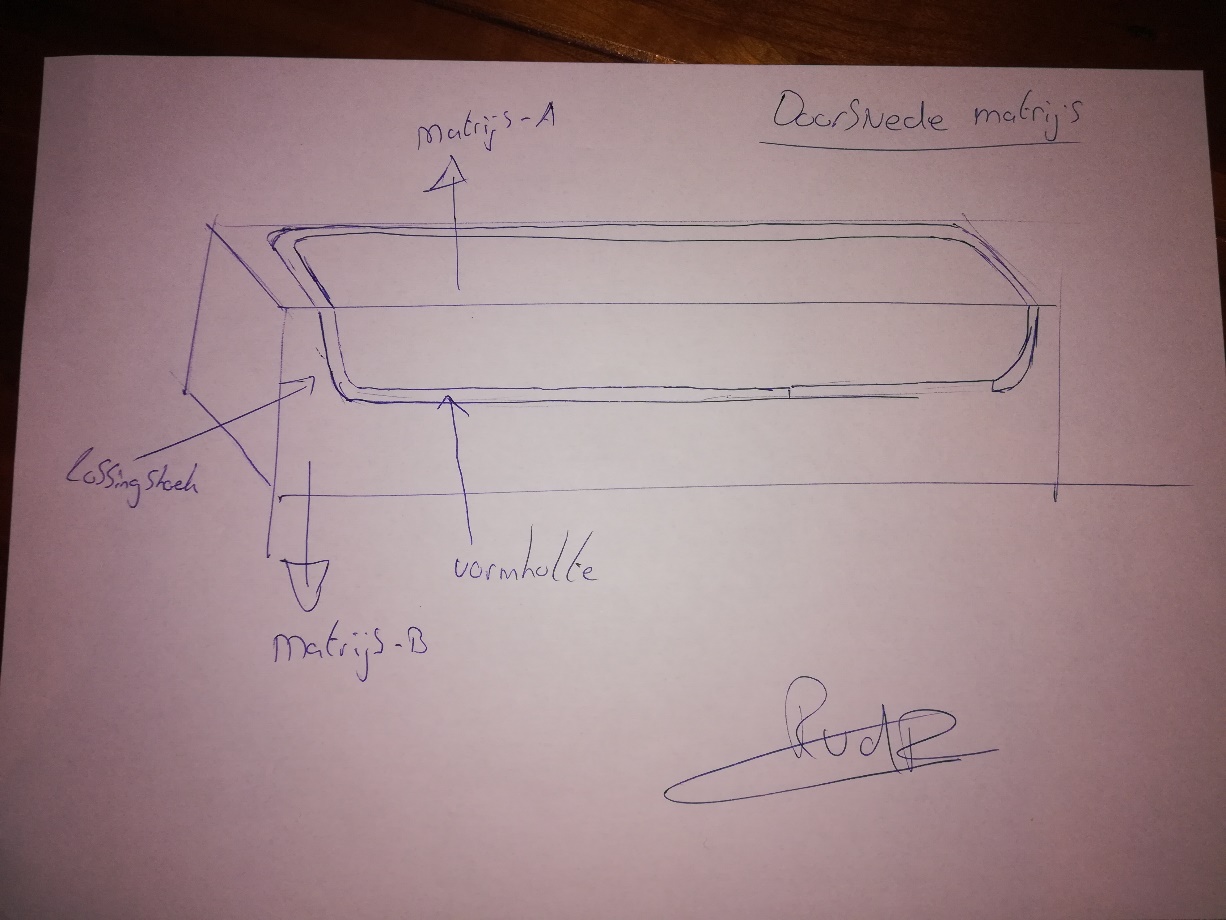 5b_2) Teken een perspectieftekening, van 1 matrijshelft (met de uitstoters)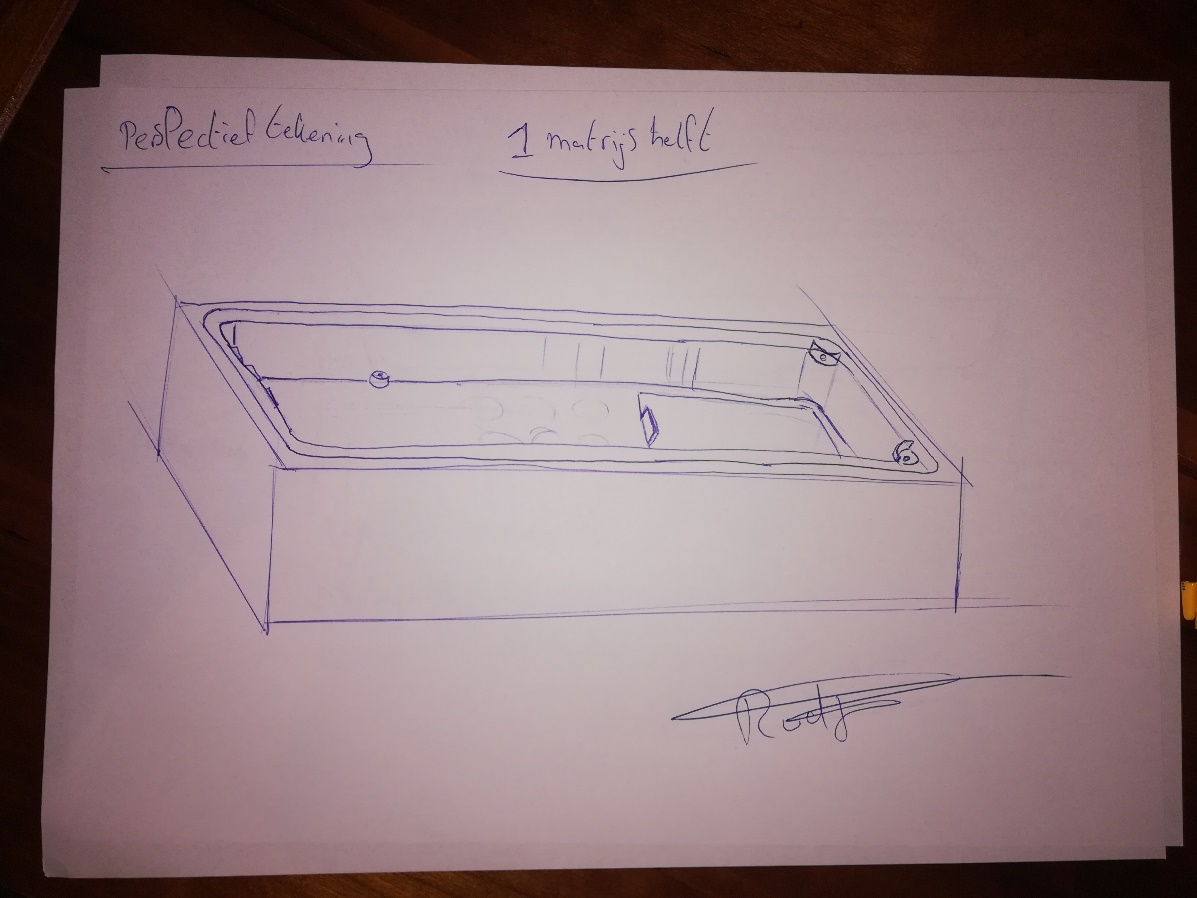 Uitvoering:5a) Maak foto’s van het product:  En geef (bijvoorbeeld in de foto’s) 5a_1 t/m  5a_5  aan.5b)  Duidelijke, voldoende gedetailleerde tekeningen / schetsen. Onderteken de schetsen.Inleverdatum:  Opdracht 5   di 27-11 op je (persoonlijke) blog.    Succes